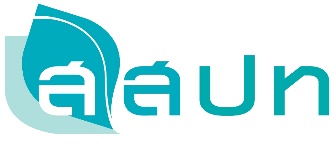 หนังสือยืนยันการเข้ารับการคัดเลือกเข้าดำรงตำแหน่งผู้อำนวยการสถาบันส่งเสริมความปลอดภัย อาชีวอนามัย และสภาพแวดล้อมในการทำงาน-----------------------------------------	ตามที่ข้าพเจ้า (นาย/นาง/นางสาว)							         .หมายเลขโทรศัพท์			    								         .		ข้าพเจ้าขอแจ้งการเข้ารับการคัดเลือก เข้าดำรงตำแหน่งผู้อำนวยการสถาบันส่งเสริมความปลอดภัย อาชีวอนามัย และสภาพแวดล้อมในการทำงาน ตามประกาศคณะอนุกรรมการสรรหาผู้อำนวยการ ประกาศ ณ วันที่ 25 มกราคม พ.ศ. 2566 ดังนี้		      ขอยืนยันการเข้ารับการคัดเลือก    ในวันที่				    เวลา		      น.	      ขอสละสิทธิ์การเข้ารับการคัดเลือกตามประกาศข้างต้น			ทั้งนี้ข้าพเจ้าได้ลงลายมือชื่อไว้เป้นหลักฐานในหนังสือฉบับนี้ด้วยแล้ว                                                                                  ลงชื่อ													(				)                                                                              วันที่        เดือน                        พ.ศ. 2566